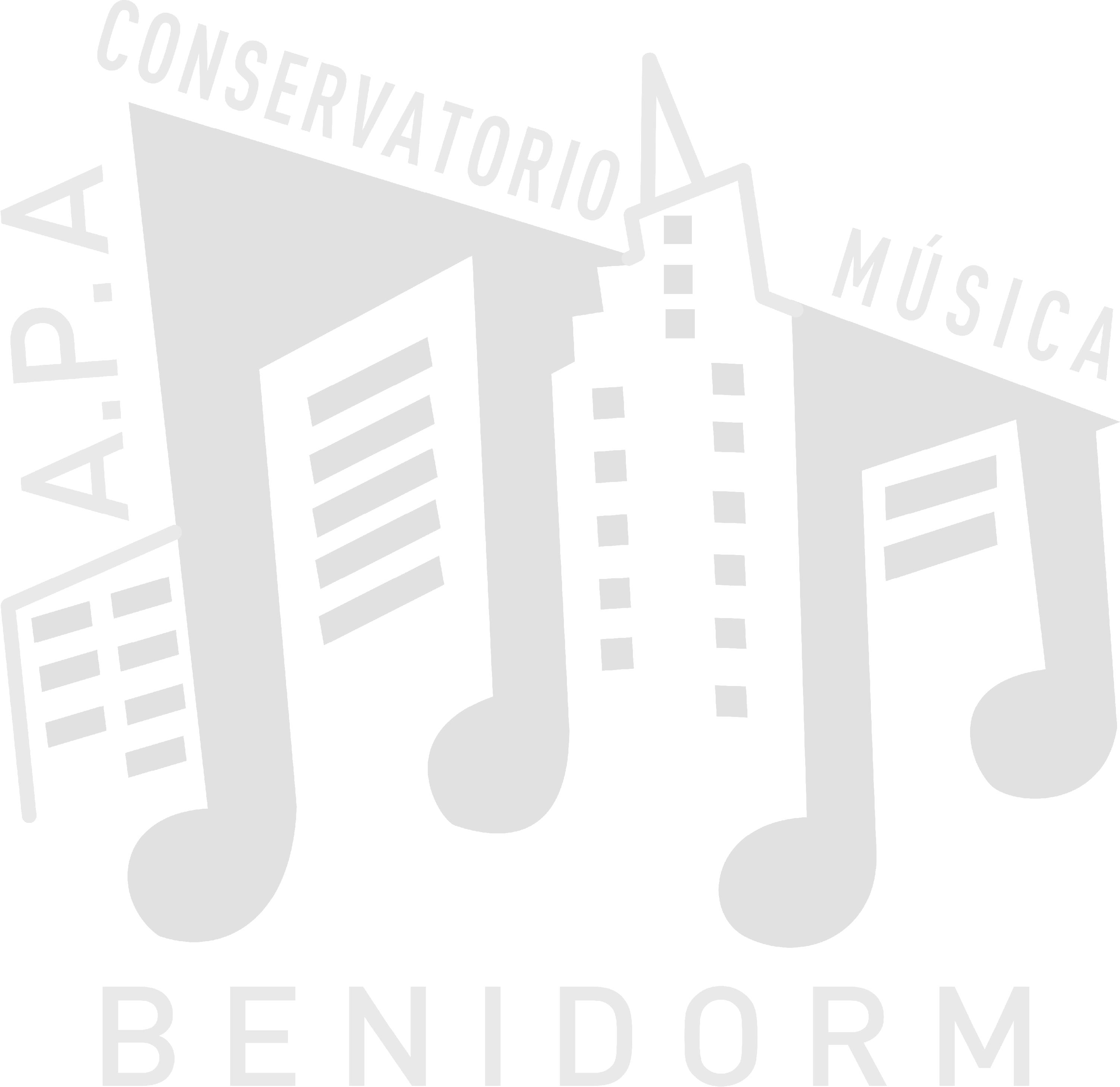 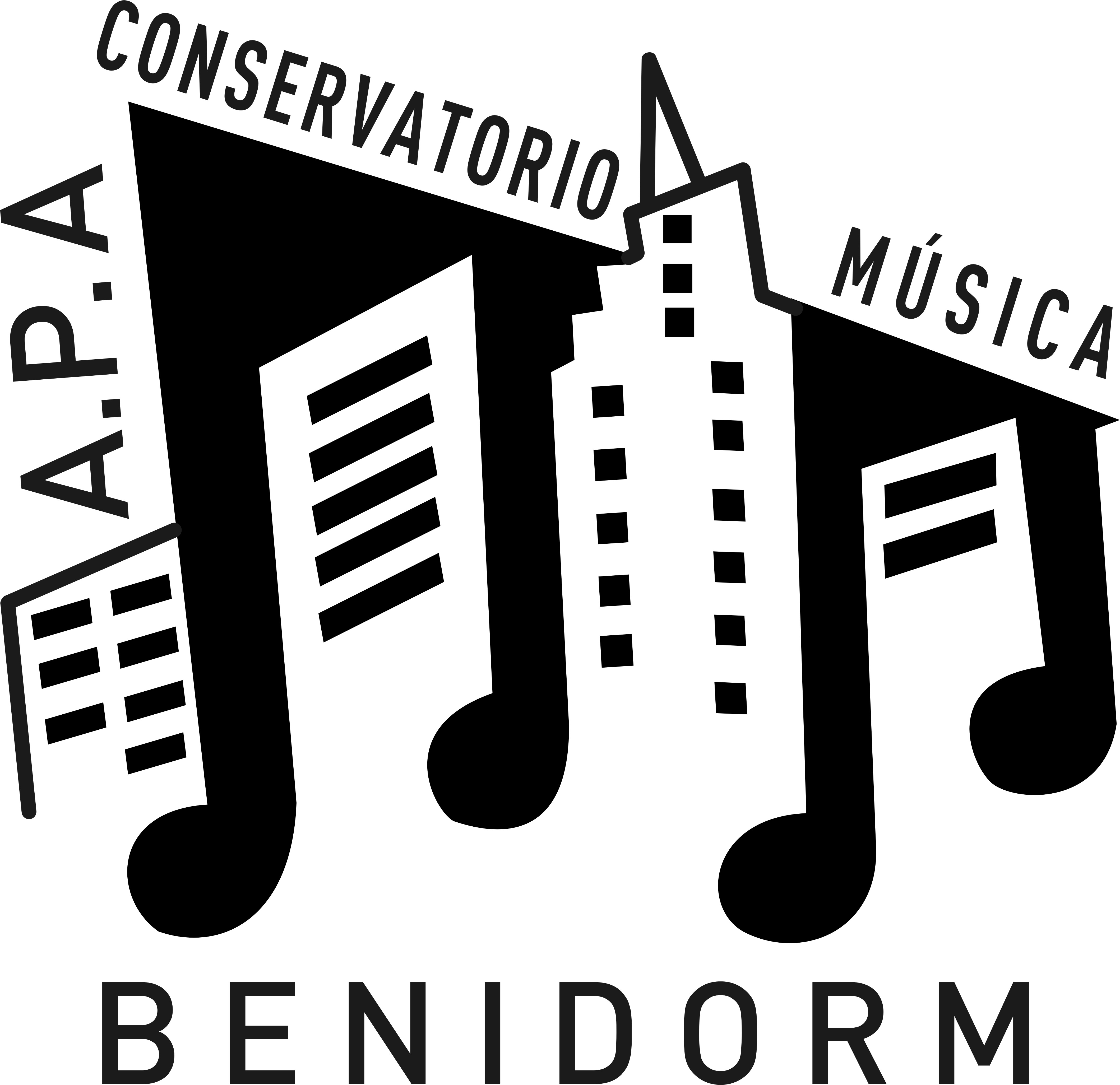 PAGO MATRÍCULACURSO DE INICIACIÓN A LA MÚSICAEl pago se hará en efectivo a la hora de realizar la matrícula.Aportar fotocopia del D.N.I. del padre/madre/tutor/tutora.Nombre del alumno/a: 	Edad 	Nombre Padre/madre/tutor/a 			 Dirección			 Población 	Teléfono 	Elegir día (poner una X)       viernes	 sábadoConcepto: MATRÍCULA CURSO DE INICIACIÓN A LAMÚSICA curso 201 	/ 201 	Cantidad: 40.- €Fdo.:  	Información básica sobre el tratamiento de sus datos: Le informamos que sus datos van a ser tratados por el Ayuntamiento de Benidorm con fines de gestión administrativa y académica derivada del servicio de enseñanza en el Conservatorio Municipal de Música. Puede ejercer sus derechos de acceso, rectificación, supresión, oposición, limitación y/o portabilidad a través del correo dpd@benidorm.org, así como obtener más información detallada en el reverso del presente documento.Información detallada sobre el tratamiento de sus datosResponsable: se informa al interesado que sus datos personales van a ser objeto de tratamiento por parte del Ayuntamiento de Benidorm (Responsable del tratamiento), con CIF P-0303100B, y dirección en Plaza SSMM los Reyes de España, 03501, Benidorm, Alicante.Delegado de Protección de datos: el Ayuntamiento de Benidorm cuenta con el apoyo y nombramiento del Delegado de Protección de datos, cuyos datos de contacto son: dpd@benidorm.org.  Finalidades: se tratarán sus datos personales con fines de gestión administrativa y académica derivada del servicio de enseñanza en el Conservatorio Municipal de Música, de conformidad con lo establecido en la Resolución de 28 de junio de 2018, de la Subsecretaria de la Conselleria de Educación, Investigación, Cultura y Deporte, por la que se dictan instrucciones para el cumplimiento de la normativa de protección de datos en los centros educativos públicos  Legitimación: el tratamiento de estos datos está legitimado en el cumplimiento de una misión realizada en interés público, conforme la Ley Orgánica 2/2006, de 3 de mayo, de Educación.Plazo de supresión: los datos se mantendrán durante el tiempo que sea necesario para cumplir con la finalidad para la que se recabaron y para determinar las posibles responsabilidades que se pudieran derivar de dicha finalidad y del tratamiento de los datos. Será de aplicación lo dispuesto en la normativa de archivos y documentación.Destinatarios: los datos serán cedidos a aquellas administraciones que soliciten la información del interesado para su consulta, verificación o utilización, salvo que el interesado se oponga.Transferencias internacionales: no están previstas transferencias internacionales de los datos.Decisiones automatizadas: no se realizan decisiones automatizadas.Ejercicio de derechos: para ejercitar los derechos que procedan conforme a la normativa de protección de datos (acceso, rectificación, supresión, oposición, limitación, portabilidad, así como a no ser objeto de decisiones basadas únicamente en el tratamiento automatizado de sus datos, cuando procedan) frente al tratamiento de sus datos personales, puede dirigirse por escrito a la dirección postal del Ayuntamiento de Benidorm o por correo electrónico a la siguiente dirección: dpd@benidorm.org, facilitando copia de su DNI o documento identificativo equivalente.  Podrá dirigirse a la Agencia Española de Protección de Datos (www.aepd.es) para presentar una reclamación cuando no considere debidamente atendida su solicitud.